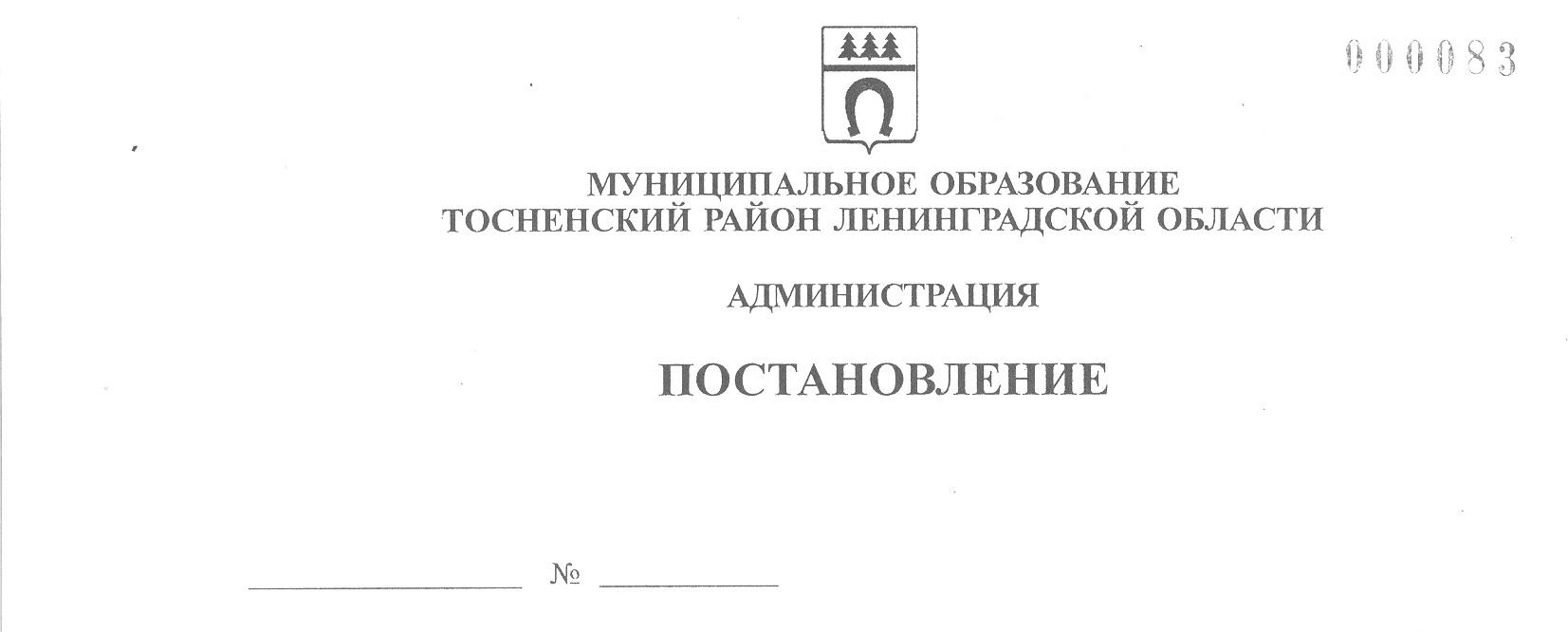 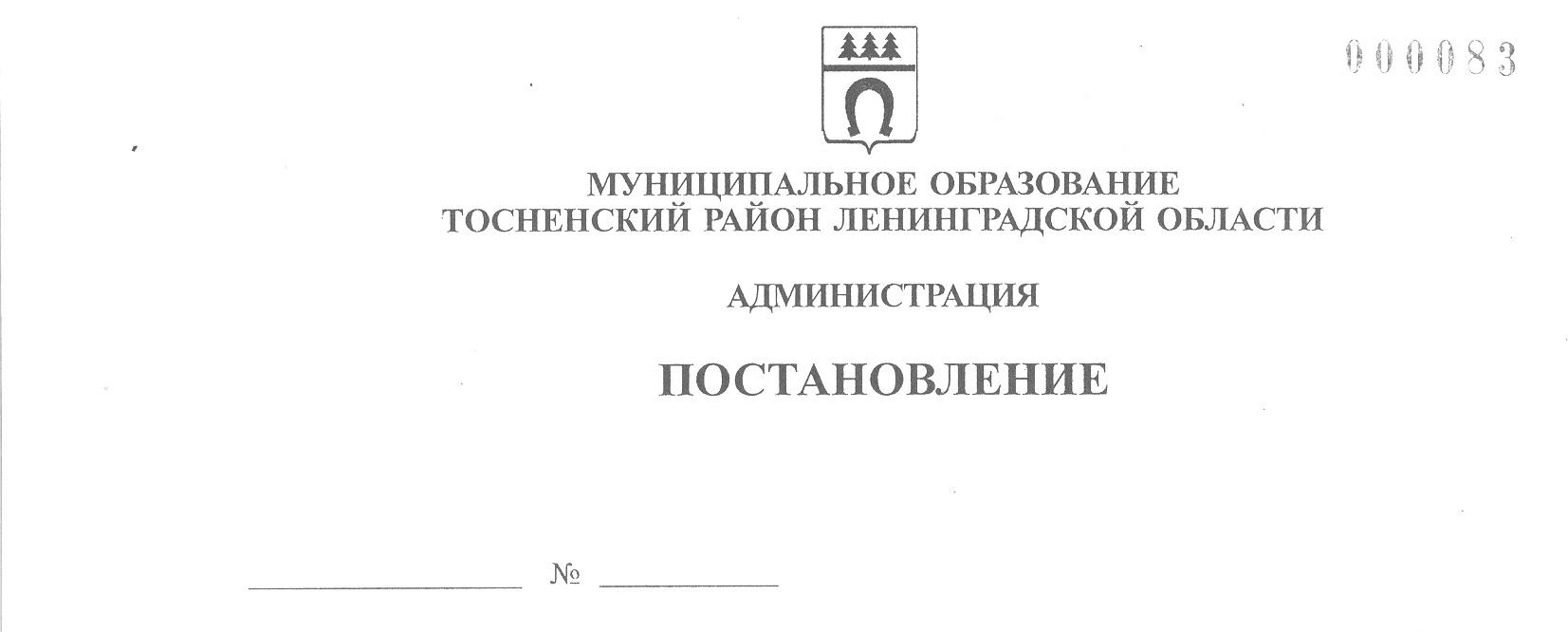        22.12.2020                        2548-паО внесении изменений в постановление администрации муниципального образования Тосненский район Ленинградской области от 30.12.2015 № 2700-па «О назначении уполномоченных органов для исполнения передаваемых государственных полномочий за счет субвенций областного и федерального бюджетов»	В целях эффективного исполнения переданных государственных полномочий        по опеке и попечительству, социальной поддержке детей-сирот и детей, оставшихся без попечения родителей, и лиц из числа детей-сирот и детей, оставшихся без попечения     родителей, с учетом областных законов Ленинградской области от 20.01.2020 № 5-оз     «О внесении изменений в отдельные областные законы в сфере опеки и попечительства», от 17.06.2011 № 47-оз «О наделении органов местного самоуправления муниципаль-    ных образований Ленинградской области отдельным государственным полномочием Российской Федерации, переданным органам государственной власти Ленинградской области, и отдельными государственными полномочиями Ленинградской области по опеке и попечительству, социальной поддержке детей-сирот и детей, оставшихся без попечения родителей, и лиц из числа детей-сирот и детей, оставшихся без попечения родителей»,  администрация муниципального образования Тосненский район Ленин-градской областиПОСТАНОВЛЯЕТ:	1. Внести в приложение к постановлению администрации муниципального образования Тосненский район Ленинградской области от 30.12.2015 № 2700-па «О назначении уполномоченных органов для исполнения передаваемых государственных полномочий   за счет субвенций областного и федерального бюджетов» следующие изменения:	1.1. Пункт 1.1. изложить в следующей редакции: «1.1. Осуществление отдельных государственных полномочий, предусмотренных областным законом Ленинградской    области от 17.06.2011 № 47-оз «О наделении органов местного самоуправления муниципальных образований Ленинградской области отдельным государственным полномочием Российской Федерации, переданным органам государственной власти Ленинградской    области, и отдельными государственными полномочиями Ленинградской области по опеке и попечительству, социальной поддержке детей-сирот и детей, оставшихся без попечения родителей, и лиц из числа детей-сирот и детей, оставшихся без попечения родителей»:	1.1.1. По организации и осуществлению деятельности по опеке и попечительству, включающей в себя:	- принятие решения о помещении граждан, нуждающихся в установлении над ними опеки, в том числе детей-сирот и детей, оставшихся без попечения родителей, в семью (усыновление (удочерение), опека (попечительство), приемная семья и другое), а при    отсутствии такой возможности – в организации для детей-сирот и детей, оставшихся без попечения родителей;	- принятие решения о временном устройстве граждан, нуждающихся в установлении над ними опеки или попечительства, а также сохранности их имущества;	- принятие решения о назначении (временном назначении) опекунов (попечителей), а также освобождении и отстранении опекунов (попечителей) в соответствии с действующим законодательством от исполнения ими своих обязанностей;	- принятие решения о назначении каждому из подопечных опекуна (попечителя), временного представителя в случае возникновения противоречий между интересами    подопечных одного и того же опекуна (попечителя) при осуществлении им законного представительства для разрешения возникших противоречий;	- принятие решения о даче разрешения на раздельное проживание попечителя          с подопечным, достигшим шестнадцати лет;	- принятие решения о даче предварительного разрешения (отказе в выдаче разрешения) на совершение родителем, усыновителем, опекуном (дачу согласия попечителем) и иным законным представителем сделок по отчуждению, в том числе обмену или дарению имущества (включая жилое помещение) несовершеннолетнего, недееспособного, не полностью дееспособного гражданина, сдаче его внаем (в аренду), в безвозмездное пользование или в залог, сделок, влекущих отказ от принадлежащих несовершеннолетнему, недееспособному, не полностью дееспособному гражданину прав, раздел его имущества или выдел из него долей, а также любых других сделок, влекущих уменьшение имущества несовершеннолетнего, недееспособного, не полностью дееспособного гражданина, и в иных случаях, если действия опекуна (попечителя) могут повлечь за собой уменьшение стоимости имущества подопечного, в том числе при отказе от иска, поданного в интересах подопечного, заключении в судебном разбирательстве мирового соглашения от имени подопечного, заключении мирового соглашения с должником по исполнительному производству, в котором подопечный является взыскателем;	- принятие решения о даче предварительного разрешения на заключение договора о передаче имущества подопечного в пользование в случаях, установленных федеральным законодательством;	- принятие решения о даче предварительного разрешения опекуну (даче согласия попечителю) на заключение кредитного договора, договора займа от имени подопечного, выступающего заемщиком, если получение займа, кредита требуется в целях содержания подопечного или обеспечения его жилым помещением;	- принятие решения о даче предварительного разрешения в случаях выдачи доверенности от имени подопечного;	- принятие решения об определении кандидатуры доверительного управляющего имуществом подопечного и заключение договора доверительного управления при необходимости постоянного управления недвижимым и ценным движимым имуществом       подопечного;	- принятие решения о даче согласия на усыновление ребенка несовершеннолетних родителей, не достигших возраста шестнадцати лет, в случае отсутствия их родителей или опекунов (попечителей);	- принятие решения по вопросу осуществления в установленном законом порядке отобрания ребенка у родителей (одного из них) или у других лиц, на попечении которых он находится, при непосредственной угрозе жизни ребенка или его здоровью, незамедлительное уведомление об этом прокурора и обеспечение временного устройства ребенка;	- принятие решения по вопросу присвоения или изменения имени и (или) фамилии ребенка в случаях, предусмотренных действующим законодательством;	- принятие решения о даче согласия на добровольное установление отцовства лица, не состоящего в браке с матерью ребенка, в случае смерти матери, признания ее недееспособной, невозможности установления места нахождения матери или в случае лишения    ее родительских прав;	- принятие решения о даче согласия на обмен жилого помещения, которое предоставлено по договору социального найма и в котором проживают несовершеннолетние члены семьи нанимателя данного жилого помещения;	- принятие решения о даче согласия на отчуждение и (или) передачу в ипотеку     жилого помещения, в котором проживают оставшиеся без родительского попечения несовершеннолетние члены семьи собственника данного жилого помещения, если при этом затрагиваются права или охраняемые законом интересы указанных лиц;	- принятие решения о даче согласия на заключение трудового договора с обучающимся, достигшим возраста четырнадцати лет, для выполнения в свободное от учебы время легкого труда, не причиняющего вреда его здоровью и не нарушающего процесса обучения, с согласия одного из родителей (попечителя);	- принятие решения о даче разрешения на заключение трудового договора с лицами, не достигшими возраста четырнадцати лет, для участия в создании и (или) исполнении (экспонировании) произведений без ущерба здоровью и нравственному развитию в организациях кинематографии, театрах, театральных и концертных организациях, цирках         с согласия одного из родителей (опекуна);	- принятие решения с согласия осужденных женщин, отбывающих наказание в исправительных учреждениях, о передаче их детей лицам, не являющимся родственниками, либо по достижении детьми трехлетнего возраста о направлении в организации для детей сирот и детей, оставшихся без попечения родителей;	- принятие решения об объявлении несовершеннолетнего, достигшего шестнадцати лет, полностью дееспособным (эмансипации) в случаях, установленных действующим  законодательством;	- принятие решения о необходимости проведения психиатрического освидетельствования или профилактического осмотра несовершеннолетнего в возрасте до пятнадцати лет и помещении его в медицинскую организацию, оказывающую психиатрическую помощь в стационарных условиях, в случае возражения одного из родителей либо при  отсутствии родителей или иного законного представителя;	- принятие решения о помещении несовершеннолетнего в возрасте до восемнадцати лет в стационарную организацию социального обслуживания, предназначенную для лиц, страдающих психическими расстройствами, на основании заключения врачебной комиссии с участием врача-психиатра;	- принятие решения об установлении опеки или попечительства;	- принятие решения о заключении договоров доверительного управления имуществом гражданина, признанного безвестно отсутствующим, в соответствии со статьей 43 Гражданского кодекса Российской Федерации;	- принятие решения для лица, признанного в установленном законом порядке недееспособным, если такое лицо по своему состоянию не способно подать личное заявление для помещения в стационарную организацию социального обслуживания, предназначенную для лиц, страдающих психическими расстройствами, в соответствии со статьей 41 Закона Российской Федерации от 12 июля 1992 года № 3185-1 «О психиатрической       помощи и гарантиях прав граждан при её оказании».	1.1.2. По организации и осуществлению деятельности по обеспечению однократно благоустроенным жилым помещением специализированного жилищного фонда по договорам найма специализированных жилых помещений детей-сирот и детей, оставшихся  без попечения родителей, лиц из числа детей-сирот и детей, оставшихся без попечения родителей, лиц, которые относились к категории детей-сирот и детей, оставшихся без    попечения родителей, лиц из числа детей-сирот и детей, оставшихся без попечения родителей, и достигли возраста 23 лет, которые подлежат обеспечению жилыми помещениями в соответствии с Федеральным законом от 21 декабря 1996 года № 159-ФЗ «О дополнительных гарантиях по социальной поддержке детей-сирот и детей, оставшихся без попечения родителей», включающей в себя:	- принятие решения по включению (отказу во включении) в список детей-сирот       и детей, оставшихся без попечения родителей, лиц из числа детей-сирот и детей, оставшихся без попечения родителей, лиц, которые относились к категории детей-сирот и     детей, оставшихся без попечения родителей, лиц из числа детей-сирот и детей, оставшихся без попечения родителей, и достигли возраста 23 лет, которые подлежат обеспечению жилыми помещениями;	- принятие решения об установлении факта невозможности проживания в ранее   занимаемых жилых помещениях, нанимателями или членами семей нанимателей по договорам социального найма либо собственниками которых являются дети-сироты и дети, оставшиеся без попечения родителей, лица, из числа детей-сирот и детей, оставшихся без попечения родителей, лица, которые относились к категории детей-сирот и детей, оставшихся без попечения родителей, лиц из числа детей-сирот и детей, оставшихся без попечения родителей, и достигли возраста 23 лет, которые подлежат обеспечению жилыми помещениями;	- обеспечение однократно благоустроенным жилым помещением специализированного жилищного фонда по договорам найма специализированных жилых помещений;	- заключение с лицами, которым предоставлено жилое помещение специализированного жилищного фонда по договорам найма специализированных жилых помещений, в случае наличия трудной жизненной ситуации, договора найма специализированного жилого помещения на новый пятилетний срок;	- заключение с лицами, которым предоставлено благоустроенное жилое помещение специализированного жилищного фонда по договорам найма специализированных жилых помещений, в случае отсутствия трудной жизненной ситуации, договора социального найма в отношении данного жилого помещения;	- принятие решения по аренде жилых помещений для детей-сирот и детей, оставшихся без попечения родителей, и лиц из числа детей-сирот, и детей, оставшихся          без попечения родителей, на период до обеспечения их жилыми помещениями;	- принятие решения по обеспечению текущего ремонта жилых помещений, признанных нуждающимися в проведении ремонта и находящихся в собственности детей-сирот и детей, оставшихся без попечения родителей, лиц из числа детей-сирот и детей, оставшихся без попечения родителей, или предоставленных им по договорам социального найма жилого помещения, право пользования которым сохранялось до достижения им совершеннолетия, при заселении в них указанных лиц».	1.2. Признать утратившими силу пункты 2.5, 2.6, 2.7, 2.8, 2.9, 2.10, 2.11, 2.12 и 2.13, раздел 3.	1.3. Раздел 2 дополнить пунктом 2.14 следующего содержания: «2.14. Осуществление отдельных государственных полномочий, предусмотренных областным законом   Ленинградской области от 17.06.2011 № 47-оз «О наделении органов местного самоуправления муниципальных образований Ленинградской области отдельным государственным полномочием Российской Федерации, переданным органам государственной власти Ленинградской области, и отдельными государственными полномочиями Ленинградской области по опеке и попечительству, социальной поддержке детей-сирот и детей, оставшихся без попечения родителей, и лиц из числа детей-сирот и детей, оставшихся без попечения родителей»:	2.14.1. По организации и осуществлению деятельности по опеке и попечительству, включающей в себя:	- выявление и учет граждан, нуждающихся в установлении над ними опеки или попечительства, в том числе детей-сирот и детей, оставшихся без попечения родителей, избрание формы устройства детей-сирот и детей, оставшихся без попечения родителей,  а также осуществление последующего контроля за условиями их содержания, воспитания и образования;	- осуществление защиты прав и интересов детей в случае смерти родителей, лишения их родительских прав, ограничения их в родительских правах, признания родителей недееспособными, болезни родителей, длительного отсутствия родителей, уклонения родителей от воспитания детей или защиты их прав и интересов, в том числе при отказе родителей взять своих детей из образовательных организаций, медицинских организаций, организаций, оказывающих социальные услуги, или аналогичных организаций    (далее – организации для детей-сирот и детей, оставшихся без попечения родителей), при создании действиями или бездействием родителей условий, представляющих угрозу жизни или здоровью детей либо препятствующих их нормальному воспитанию и развитию, а также в других случаях отсутствия родительского попечения;	- подготовка проектов распорядительных документов администрации муниципального образования Тосненский район Ленинградской области по принятию решения о помещении граждан, нуждающихся в установлении над ними опеки, в том числе детей-сирот и детей, оставшихся без попечения родителей, в семью (усыновление (удочерение), опека (попечительство), приемная семья и другое), а при отсутствии такой возможности – в организации для детей-сирот и детей, оставшихся без попечения родителей;	- осуществление контроля за условиями содержания, воспитания и образования детей-сирот и детей, оставшихся без попечения родителей, в организациях для детей-сирот и детей, оставшихся без попечения родителей, защита прав несовершеннолетних выпускников указанных организаций;	- осуществление контроля за условиями жизни совершеннолетних недееспособных граждан, соблюдением опекунами их прав и законных интересов, обеспечением сохранности их имущества, а также выполнением опекунами или попечителями требований      к осуществлению своих прав и исполнению своих обязанностей в отношении совершеннолетних недееспособных или не полностью дееспособных граждан;	- подготовка проектов распорядительных документов администрации муниципального образования Тосненский район Ленинградской области по принятию решения          о временном устройстве граждан, нуждающихся в установлении над ними опеки или  попечительства, а также сохранности их имущества;	- предоставление региональному оператору государственного банка данных сведений о детях, оставшихся без попечения родителей и не устроенных на воспитание в семью по месту их фактического нахождения, в срок, установленный действующим         законодательством;	- подбор, учет граждан, желающих принять на воспитание в свою семью ребенка, оставшегося без попечения родителей;	- подбор, учет и подготовка в порядке, определяемом Правительством Российской Федерации, совершеннолетних недееспособных или не полностью дееспособных граждан;	- подготовка проектов распорядительных документов администрации муниципального образования Тосненский район Ленинградской области по принятию решения о назначении (временном назначении) опекунов (попечителей), а также освобождении и отстранении опекунов (попечителей) в соответствии с действующим законодательством от исполнения ими своих обязанностей;	- осуществление надзора за деятельностью опекунов (попечителей), деятельностью организаций для детей-сирот и детей, оставшихся без попечения родителей;	- подготовка проектов распорядительных документов администрации муниципального образования Тосненский район Ленинградской области по принятию решения           о назначении каждому из подопечных опекуна (попечителя), временного представителя     в случае возникновения противоречий между интересами подопечных одного и того же опекуна (попечителя) при осуществлении им законного представительства для разрешения возникших противоречий;	- временное исполнение обязанности опекуна (попечителя) в отношении детей-сирот и детей, оставшихся без попечения родителей, до их устройства на воспитание      в семью или организацию для детей-сирот и детей, оставшихся без попечения родителей;	- подготовка проектов распорядительных документов администрации муниципального образования Тосненский район Ленинградской области по принятию решения о даче разрешения на раздельное проживание попечителя с подопечным, достигшим шестнадцати лет;	- дача предварительного разрешения на расходование опекуном или попечителем доходов подопечного в соответствии со статьей 37 Гражданского кодекса Российской Федерации;	- подготовка проектов распорядительных документов администрации муниципального образования Тосненский район Ленинградской области по принятию решения о даче предварительного разрешения (отказе в выдаче разрешения) на совершение родителем, усыновителем, опекуном (даче согласия попечителем) и иным законным представителем сделок по отчуждению, в том числе обмену или дарению, имущества (включая жилое помещение) несовершеннолетнего, недееспособного, не полностью дееспособного гражданина, сдаче его внаем (в аренду), в безвозмездное пользование или в залог,  сделок, влекущих отказ от принадлежащих несовершеннолетнему, недееспособному, не полностью дееспособному гражданину прав, раздел его имущества или выдел из него долей, а также любых других сделок, влекущих уменьшение имущества несовершеннолетнего, недееспособного, не полностью дееспособного гражданина, и в иных случаях, если действия опекуна (попечителя) могут повлечь за собой уменьшение стоимости имущества подопечного, в том числе при отказе от иска, поданного в интересах         подопечного, заключении в судебном разбирательстве мирового соглашения от имени подопечного, заключении мирового соглашения с должником по исполнительному     производству, в котором подопечный является взыскателем;	- подготовка проектов распорядительных документов администрации муниципального образования Тосненский район Ленинградской области по принятию решения о даче предварительного разрешения на заключение договора о передаче имущества подопечного в пользование в случаях, установленных федеральным законодательством;	- подготовка проектов распорядительных документов администрации муниципального образования Тосненский район Ленинградской области по принятию решения о даче предварительного разрешения опекуну (даче согласия попечителю) на заключение кредитного договора, договора займа от имени подопечного, выступающего заемщиком, если получение займа, кредита требуется в целях содержания подопечного или обеспечения его жилым помещением;	- подготовка проектов распорядительных документов администрации муниципального образования Тосненский район Ленинградской области по принятию решения о даче предварительного разрешения в случаях выдачи доверенности от имени подопечного;	- обращение от имени подопечного в суд с требованием о расторжении договора при обнаружении факта его заключения от имени подопечного без предварительного разрешения органа опеки и попечительства в случае отсутствия выгоды подопечного;	- составление акта при обнаружении ненадлежащего исполнения опекуном (попечителем) обязанностей по охране имущества подопечного и управлению имуществом подопечного (порча, ненадлежащее хранение имущества, расходование имущества не по назначению, совершение действий, повлекших за собой уменьшение стоимости имущества подопечного, и другое) и предъявление требований к опекуну (попечителю) о возмещении убытков, причиненных подопечному;	- подготовка проектов распорядительных документов администрации муниципального образования Тосненский район Ленинградской области по принятию решения об определении кандидатуры доверительного управляющего имуществом подопечного и заключение договора доверительного управления при необходимости постоянного управления недвижимым и ценным движимым имуществом подопечного;	- дача рекомендаций опекуну (попечителю) ребенка, находящегося под опекой   (попечительством), о способах воспитания;	- разрешение разногласий, возникающих между несовершеннолетними родителями, не состоящими в браке, и опекуном их ребенка;	- принятие необходимых мер по защите прав и законных интересов подопечного     в случае получения сведений об угрозе его жизни и здоровью, о нарушении его прав и законных интересов и уведомление в письменной форме о принятых мерах лиц, сообщивших данные сведения;	- оказание содействия опекунам (попечителям), проверка условий жизни подопечных, соблюдения опекунами (попечителями) прав и законных интересов подопечных, обеспечения сохранности их имущества, а также исполнения опекунами (попечителями) требований к осуществлению ими прав и исполнению обязанностей опекунов (попечителей), установленных действующим законодательством;	- заключение договора о приемной семье и исполнении обязанностей, установленных договором, выплаты вознаграждения приемным родителям (родителю) за счет средств областного бюджета Ленинградской области, расторжении указанного договора в случае возникновения в приемной семье неблагоприятных условий содержания, воспитания и образования ребенка (детей) или в случае возвращения ребенка (детей) родителям, или в случае усыновления ребенка (детей);	- оказание приемной семье необходимой помощи, содействие в создании нормальных условий жизни и воспитания ребенка (детей), а также осуществление контроля за выполнением приемными родителями обязанностей по содержанию, воспитанию и образованию ребенка (детей);	- представление законных интересов несовершеннолетних граждан и недееспособных граждан, находящихся под опекой или попечительством, в отношениях с любыми лицами (в том числе в судах), если действия опекунов или попечителей по представлению законных интересов подопечных противоречат законодательству Российской Федерации и (или) законодательству Ленинградской области или интересам подопечных, либо если опекуны или попечители не осуществляют защиту законных интересов подопечных; участие в рассмотрении судом споров и в исполнении решений судов по делам,  связанным с защитой прав и интересов несовершеннолетних, в установленных законом случаях;	- осуществление контроля за использованием жилых помещений и (или) распоряжением жилыми помещениями, нанимателями или членами семей нанимателей по договорам социального найма либо собственниками которых являются дети-сироты и дети, оставшиеся без попечения родителей, обеспечением надлежащего санитарного и технического состояния этих жилых помещений;	- принятие участия в определении в спорных случаях порядка общения между    ребенком (детьми), переданным на воспитание в приемную семью, его родителями,    родственниками и приемными родителями;	- подготовка проектов распорядительных документов администрации муниципального образования Тосненский район Ленинградской области по принятию решения о даче согласия на усыновление ребенка несовершеннолетних родителей, не достигших    возраста шестнадцати лет, в случае отсутствия их родителей или опекунов (попечителей);	- участие в рассмотрении судом дел об усыновлении ребенка и дача суду заключения об обоснованности усыновления и его соответствии интересам усыновляемого      ребенка;	- дача заключения о возможности быть усыновителем, опекуном (попечителем), приемным родителем;	- осуществление контроля за условиями жизни и воспитания детей в семьях усыновителей на территории Российской Федерации;	- дача разъяснений гражданам Российской Федерации по вопросам, связанным       с усыновлением ребенка (детей), передачей под опеку (попечительство), на воспитание   в приемную семью;	- принятие решения о назначении или прекращении выплаты денежных средств на содержание ребенка, находящегося под опекой (попечительством), на питание, приобретение одежды, обуви и мягкого инвентаря, и оборудования, о назначении и выплате вознаграждения приемным родителям (родителю) за счет средств областного бюджета Ленинградской области в порядке и размерах, установленных федеральным и областным законодательствами;	- подготовка проектов распорядительных документов администрации муниципального образования Тосненский район Ленинградской области по принятию решения по вопросу осуществления в установленном законом порядке отобрания ребенка у родителей (одного из них) или у других лиц, на попечении которых он находится, при непосредственной угрозе жизни ребенка или его здоровью, незамедлительное уведомление об этом прокурора и обеспечение временного устройства ребенка;	- назначение представителя для защиты прав и интересов детей при наличии противоречий между интересами родителей и детей;	- дача рекомендаций о способе разрешения разногласий между родителями ребенка по вопросам его воспитания и образования по обращению родителей (одного из них);	- подготовка проектов распорядительных документов администрации муниципального образования Тосненский район Ленинградской области по принятию решения по вопросу присвоения или изменения имени и (или) фамилии ребенка в случаях, предусмотренных действующим законодательством;	- подготовка проектов распорядительных документов администрации муниципального образования Тосненский район Ленинградской области по принятию решения о даче согласия на добровольное установление отцовства лица, не состоящего в браке с матерью ребенка, в случае смерти матери, признания ее недееспособной, невозможности установления места нахождения матери или в случае лишения ее родительских прав;	- дача согласия на контакты с ребенком родителей, ограниченных в родительских правах;	- в случае отказа родителей (одного из них) от предоставления близким родственникам ребенка возможности общаться с ним обязывание родителей (одного из них) не препятствовать этому общению;	- подача заявления о государственной регистрации найденного (подкинутого)      ребенка в органы записи актов гражданского состояния;	- принятие мер по защите жилищных прав несовершеннолетних в соответствии      с действующим законодательством;	- подготовка проектов распорядительных документов администрации муниципального образования Тосненский район Ленинградской области по принятию решения о даче согласия на обмен жилого помещения, которое предоставлено по договору социального найма и в котором проживают несовершеннолетние члены семьи нанимателя данного жилого помещения;	- подготовка проектов распорядительных документов администрации муниципального образования Тосненский район Ленинградской области по принятию решения о даче согласия на отчуждение и (или) передачу в ипотеку жилого помещения, в котором проживают оставшиеся без родительского попечения несовершеннолетние члены семьи собственника данного жилого помещения, если при этом затрагиваются права или охраняемые законом интересы указанных лиц;	- дача согласия на снятие детей-сирот и детей, оставшихся без попечения родителей, с регистрационного учета по месту жительства или по месту пребывания;	- согласование направлений районных (городских) военных комиссариатов о зачислении детей-сирот и детей, оставшихся без попечения родителей, мужского пола         в возрасте от четырнадцати до шестнадцати лет, являющихся гражданами Российской Федерации, в качестве воспитанников в воинские части;	- дача в установленном порядке согласия на перевод детей-сирот и детей, оставшихся без попечения родителей, из одной образовательной организации в другую либо на изменение формы обучения до получения ими общего образования, а также на исключение таких лиц из любой образовательной организации;	- подготовка проектов распорядительных документов администрации муниципального образования Тосненский район Ленинградской области по принятию решения о даче согласия на заключение трудового договора с обучающимся, достигшим возраста    четырнадцати лет, для выполнения в свободное от учебы время легкого труда, не причиняющего вреда его здоровью и не нарушающего процесса обучения, с согласия одного   из родителей (попечителя);	- подготовка проектов распорядительных документов администрации муниципального образования Тосненский район Ленинградской области по принятию решения о даче разрешения на заключение трудового договора с лицами, не достигшими возраста четырнадцати лет, для участия в создании и (или) исполнении (экспонировании) произведений без ущерба здоровью и нравственному развитию в организациях кинематографии, театрах, театральных и концертных организациях, цирках с согласия одного из родителей (опекуна);	- осуществление охраны имущественных прав и интересов несовершеннолетних наследников, в том числе из числа детей-сирот и детей, оставшихся без попечения родителей, при разделе наследственного имущества в порядке, установленном действующим законодательством;
	- подготовка проектов распорядительных документов администрации муниципального образования Тосненский район Ленинградской области по принятию решения с согласия осужденных женщин, отбывающих наказание в исправительных учреждениях,     о передаче их детей лицам, не являющимся родственниками, либо по достижении детьми трехлетнего возраста о направлении в организации для детей сирот и детей, оставшихся без попечения родителей;	- принятие решения о согласии на социальное обслуживание лиц, не достигших четырнадцатилетнего возраста, при временном отсутствии законных представителей;	- подготовка проектов распорядительных документов администрации муниципального образования Тосненский район Ленинградской области по принятию решения об объявлении несовершеннолетнего, достигшего шестнадцати лет, полностью дееспособным (эмансипации) в случаях, установленных действующим законодательством;	- подготовка проектов распорядительных документов администрации муниципального образования Тосненский район Ленинградской области по принятию решения о необходимости проведения психиатрического освидетельствования или профилактического осмотра несовершеннолетнего в возрасте до пятнадцати лет и помещении его в медицинскую организацию, оказывающую психиатрическую помощь в стационарных условиях, в случае возражения одного из родителей либо при отсутствии родителей или иного законного представителя;	- подготовка проектов распорядительных документов администрации муниципального образования Тосненский район Ленинградской области по принятию решения о помещении несовершеннолетнего в возрасте до восемнадцати лет в стационарную организацию социального обслуживания, предназначенную для лиц, страдающих психическими расстройствами, на основании заключения врачебной комиссии с участием врача-психиатра;	- принятие мер для охраны имущественных прав несовершеннолетних из числа детей-сирот и детей, оставшихся без попечения родителей, помещаемых в стационарные организации социального обслуживания, предназначенные для лиц, страдающих психическими расстройствами;	- участие в проведении индивидуальной профилактической работы с несовершеннолетними, если они являются детьми-сиротами и детьми, оставшимися без попечения родителей;	- участие в профилактике социального сиротства;	- обращение в суд с заявлением о признании гражданина недееспособным или об ограничении его дееспособности, а также о признании подопечного дееспособным, если отпали основания, в силу которых гражданин был признан недееспособным или был ограничен в дееспособности;	- подготовка проектов распорядительных документов администрации муниципального образования Тосненский район Ленинградской области по принятию решения об установлении опеки или попечительства;	- подготовка проектов распорядительных документов администрации муниципального образования Тосненский район Ленинградской области по принятию решения о заключение договоров доверительного управления имуществом гражданина, признанного безвестно отсутствующим, в соответствии со статьей 43 Гражданского кодекса Российской Федерации;	- принятие решения о назначении или прекращении выплаты единовременного  пособия при передаче ребенка на воспитание в семью в соответствии с Федеральным законом от 19 мая 1995 года № 81-ФЗ «О государственных пособиях гражданам, имеющим детей»;	- дача заключения о возможности временной передачи ребенка (детей), находящихся в организациях для детей-сирот и детей, оставшихся без попечения родителей,     в семьи граждан Российской Федерации, постоянно проживающих на территории       Российской Федерации, в порядке, установленном федеральным законодательством;	- подготовка проектов распорядительных документов администрации муниципального образования Тосненский район Ленинградской области по принятию решения для лица, признанного в установленном законом порядке недееспособным, если такое лицо по своему состоянию не способно подать личное заявление для помещения в стационарную организацию социального обслуживания, предназначенную для лиц, страдающих психическими расстройствами, в соответствии со статьей 41 Закона Российской Федерации от 12 июля 1992 года № 3185-1 «О психиатрической помощи и гарантиях прав граждан при ее оказании».	2.14.2. Принятие решения по назначению и выплате денежных средств на содержание детей-сирот и детей, оставшихся без попечения родителей, в семьях опекунов (попечителей) и приемных семьях, лиц из числа детей-сирот и детей, оставшихся без  попечения родителей, которые в возрасте до 18 лет находились под опекой (попечительством) и обучаются в образовательной организации по образовательным программам  основного общего и (или) среднего общего образования, в порядке и размере, установленных законодательством Российской Федерации и законодательством Ленинградской области.	2.14.3. Принятие решения по обеспечению бесплатного проезда детей-сирот и детей, оставшихся без попечения родителей, обучающихся за счет средств местных бюджетов по основным общеобразовательным программам, на городском, пригородном транспорте, в сельской местности на внутрирайонном транспорте (кроме такси), а также бесплатного проезда один раз в год к месту жительства и обратно к месту учебы.	2.14.4. Принятие решения об освобождении:	- детей-сирот и детей, оставшихся без попечения родителей, на период пребывания в организациях для детей-сирот и детей, оставшихся без попечения родителей, нахождения под опекой (попечительством), в том числе воспитывающихся в приемных семьях, от платы за жилое помещение и коммунальные услуги (включая взнос на капитальный ремонт общего имущества в многоквартирном доме) за жилое помещение, право пользования которым сохраняется до достижения ими совершеннолетия, а также от платы за определение технического состояния и оценку стоимости указанного жилого помещения в случае передачи его в собственность;	- лиц из числа детей-сирот и детей, оставшихся без попечения родителей, проживающих в жилых помещениях, право пользования которыми сохранялось за ними до достижения возраста 18 лет, либо вновь предоставленном жилом помещении, обучающихся по очной форме обучения по основным профессиональным образовательным программам и (или) по программам профессиональной подготовки по профессиям рабочих, должностям служащих, находящихся на полном государственном обеспечении, в период прохождения военной службы по призыву, отбывания наказания в исправительных учреждениях от платы за жилое помещение и коммунальные услуги (включая взнос на капитальный ремонт общего имущества в многоквартирном доме), а также от платы за определение технического состояния и оценку стоимости указанного жилого помещения в случае передачи его в собственность.	2.14.5. По организации и осуществлению деятельности по обеспечению однократно благоустроенным жилым помещением специализированного жилищного фонда по договорам найма специализированных жилых помещений детей-сирот и детей, оставшихся без попечения родителей, лиц из числа детей-сирот и детей, оставшихся без попечения родителей, лиц, которые относились к категории детей-сирот и детей, оставшихся без попечения родителей, лиц из числа детей-сирот и детей, оставшихся без попечения родителей, и достигли возраста 23 лет, которые подлежат обеспечению жилыми помещениями в соответствии с Федеральным законом от 21 декабря 1996 года № 159-ФЗ          «О дополнительных гарантиях по социальной поддержке детей-сирот и детей, оставшихся без попечения родителей», включающей в себя:	- формирование списка детей-сирот и детей, оставшихся без попечения родителей, лиц из числа детей-сирот и детей, оставшихся без попечения родителей, лиц, которые    относились к категории детей-сирот и детей, оставшихся без попечения родителей, лиц из числа детей-сирот и детей, оставшихся без попечения родителей, и достигли возраста 23 лет, которые подлежат обеспечению жилыми помещениями, подготовка проектов распорядительных документов администрации муниципального образования Тосненский район Ленинградской области по принятию решения о включении (отказе во включении) в указанный список;	- формирование бюджетной заявки на субвенцию, предоставляемую местным бюджетам из областного бюджета Ленинградской области для осуществления передаваемых органам местного самоуправления отдельных государственных полномочий Ленинградской области по предоставлению жилых помещений детям-сиротам и детям, оставшимся без попечения родителей, лицам из их числа по договорам найма специализированных жилых помещений;	- выявление обстоятельств, свидетельствующих о необходимости оказания содействия в преодолении трудной жизненной ситуации;	- принятие решения о заключении договора с лицами, которым предоставлено благоустроенное жилое помещение специализированного жилищного фонда по договорам найма специализированных жилых помещений, на новый 5-летний срок;	- подготовка проектов распорядительных документов администрации муниципального образования Тосненский район Ленинградской области по принятию решения об установлении факта невозможности проживания лиц, указанных в абзаце первом настоящего пункта, в ранее занимаемых жилых помещениях, нанимателями или членами семей нанимателей по договорам социального найма либо собственниками, которых они являются.	2.14.6. Подготовка проектов распорядительных документов администрации муниципального образования Тосненский район Ленинградской области по вопросу аренды жилых помещений для детей-сирот и детей, оставшихся без попечения родителей, и лиц из числа детей-сирот и детей, оставшихся без попечения родителей, на период до обеспечения их жилыми помещениями.	2.14.7. По организации выплаты вознаграждения, причитающегося приемным родителям.	2.14.8. По назначению и выплате единовременного пособия при передаче ребенка на воспитание в семью в соответствии с Федеральным законом от 19 мая 1995 года        № 81-ФЗ «О государственных пособиях гражданам, имеющим детей».	2.14.9. Подготовка проектов распорядительных документов администрации муниципального образования Тосненский район Ленинградской области и проведение мероприятий по обеспечению текущего ремонта жилых помещений, признанных нуждающимися в проведении ремонта и находящихся в собственности детей-сирот и детей, оставшихся без попечения родителей, лиц из числа детей-сирот и детей, оставшихся без попечения родителей, или предоставленных им по договору социального найма жилого     помещения, право пользования которыми сохранялось до достижения ими совершеннолетия, при заселении в них указанных лиц».	2.14.10. Подготовка граждан, желающих принять на воспитание в свою семью ребенка, оставшегося без попечения родителей, по программе и в порядке, которые утверждаются исполнительным органом государственной власти Ленинградской области, осуществляющим государственное управление по вопросам опеки и попечительства в Ленинградской области.	2.14.11. Организация и осуществление деятельности по постинтернатному сопровождению, включающей в себя:	- обеспечение своевременного выявления лиц, нуждающихся в установлении постинтернатного сопровождения;	- заключение договора о постинтернатном сопровождении и (или) его расторжение;	- организацию выплаты вознаграждения, причитающегося наставникам;	- формирование реестра лиц, желающих стать наставниками;	- учет выпускников, в отношении которых организовано постинтернатное сопровождение».	3. Комитету образования администрации муниципального образования Тосненский район Ленинградской области направить в пресс-службу комитета по организационной работе, местному самоуправлению, межнациональным и межконфессиональным отношениям администрации муниципального образования Тосненский район Ленинградской области настоящее постановление для обнародования в порядке, установленном Уставом муниципального образования Тосненский район Ленинградской области.	4. Пресс-службе комитета по организационной работе, местному самоуправлению, межнациональным и межконфессиональным отношениям администрации муниципального образования Тосненский район Ленинградской области обеспечить обнародование настоящего постановления  в порядке, установленном Уставом муниципального образования Тосненский район Ленинградской области.	5. Контроль исполнения постановления возложить на первого заместителя главы администрации муниципального образования Тосненский район Ленинградской области Тычинского И.Ф.Глава администрации                                                                                       А.Г. КлементьевБаженова Лариса Владимировна, 8(81361)283055 гв